INDICAÇÃO N.º 619/2019Ementa: Tapar buraco na Rua  Jacob Turcati no Bairro Jardim São Marcos.Exma. Senhora Presidente.Justificativa:Tendo em vista um buraco encontrado na rua, em função do trânsito e  das chuvas, colocando em risco o tráfego no local e a segurança dos moradores do local,  a Vereadora Mônica Morandi requer nos termos do art. 127 do regimento interno, que seja encaminhada ao Exmo. Prefeito Municipal a seguinte indicação:	Que seja realizado o serviço de tapa buraco na Rua Jacob Turcati, no bairro Jardim São Marcos.Valinhos, 8 de março de 2019.____________________Mônica MorandiVereadoraFotos anexas.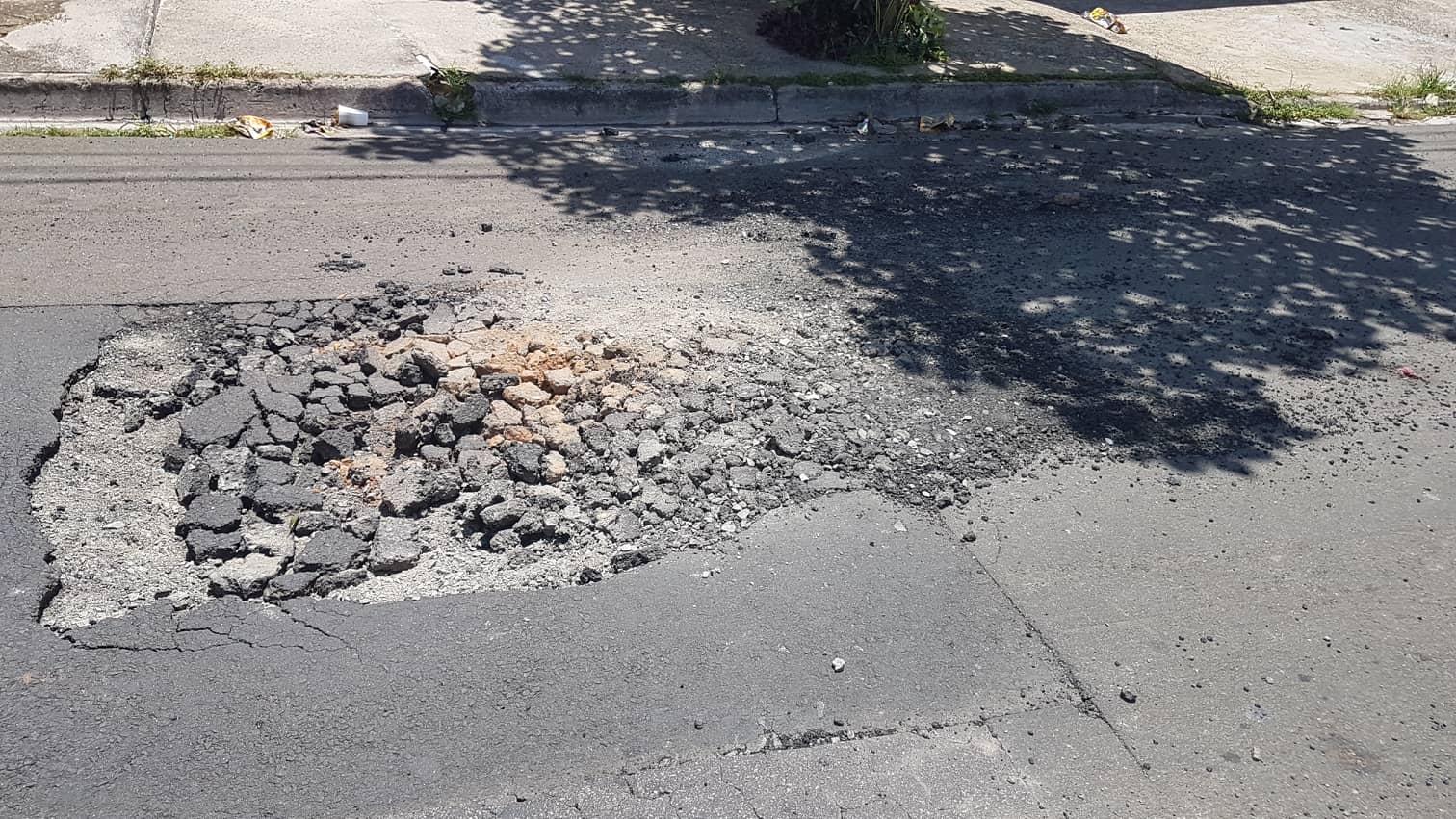 